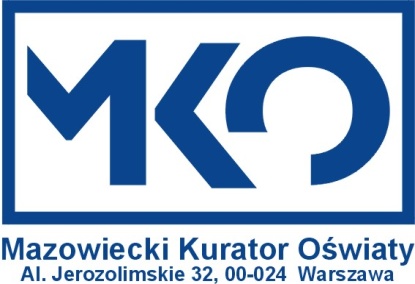 Załącznik nr 1Program merytoryczny Konkursu o Zdrowiu „Higieja” dla uczniów klas IV-VIII szkół podstawowych w województwie mazowieckim w roku szkolnym 2021/2022Na wszystkich etapach Konkursu uczniowie powinni wykazać się wiedzą i umiejętnościami obejmującymi wybrane treści z podstawy programowej kształcenia ogólnego dla szkoły podstawowej klas IV-VIII w zakresie zajęć edukacyjnych z przyrody, biologii, wychowania fizycznego, edukacji dla bezpieczeństwa. Wymagana jest również wiedza i znajomość zagadnień ujętych we wskazanej literaturze (linki do stron). Podstawowym źródłem informacji dla uczestników Konkursu powinny być podręczniki dopuszczone do użytku przez Ministra Edukacji Narodowej/Ministra Edukacji i Nauki oraz informacje znajdujące się na stronach internetowych podanych w linkach na poszczególnych etapach.Poniżej wymagany zakres wiedzy oraz zagadnień na poszczególne etapy Konkursu:ETAP SZKOLNY: Treści pytań obejmować będą następujące zagadnienia:zasady zdrowego trybu życiaukład ruchu -  budowa i funkcjeukład pokarmowy - budowa i funkcjechoroby zakaźne, drogi szerzenia się i profilaktykahigiena skóryhigiena narządu wzrokuznaczenie aktywności fizycznej dla zdrowiacechy prawidłowej postawy ciała, mięśnie odpowiedzialne za prawidłową postawę ciałazasady bezpiecznego postępowania w miejscu zdarzenia, udzielanie pierwszej pomocyocena stanu osoby poszkodowanejwzywanie pomocylinki:https://zpe.gov.pl/a/aktywnosc-fizyczna-a-zdrowie/DGUW2rObehttp://sterylizacja.org.pl/pliki/publikacje/Reprocesowanie_Wyrobow_Medycznych/ROZDZIAL_2_MIKROBIOLOGIA.pdf       str. 20-24 (podrozdział 2.5, 2.6, 2.7) ETAP REJONOWY: Treści pytań obejmować będą zagadnienia z etapu szkolnego oraz dodatkowo poniższe tematy:układ krwionośny – fizjologia i higienazasady zdrowego odżywianiazasady, metody i cel hartowania organizmupostępowanie z osobą nieprzytomnąskutki opalania – korzyści i zagrożeniaschorzenia układu ruchu oraz profilaktykabiałka, tłuszcze, węglowodany – podział, rola, źródłastres i jego wpływ na organizmskutki zdrowotne alkoholizmu, nikotynizmu, narkomanii (w tym lekomanii)linki:https://ncez.pzh.gov.pl/dzieci-i-mlodziez/piramida-zdrowego-zywienia-i-stylu-zycia-dzieci-i-mlodziezy-3/https://zpe.gov.pl/a/radzimy-sobie-ze-stresem/DtWR0roTIETAP WOJEWÓDZKI: Treści pytań obejmować będą zagadnienia z etapu szkolnego i rejonowego oraz dodatkowo poniższe tematy:ośrodkowy układ nerwowy – budowa i funkcjewpływ wysokiej i niskiej temperatury na organizm człowieka i pierwsza pomoczmiany zachodzące w organizmie podczas wysiłku fizycznegoprzyczyny i skutki otyłościpierwsza pomoc w zaburzeniach oddychania i krążeniawitaminy A, D, K, C – bogate źródła, rola, objawy niedoborurola gruczołów i enzymów w trawieniu pokarmówzatrucia pokarmoweodporność organizmu nabyta i wrodzona; sposoby nabywania odporności, wskazania i znaczenie szczepień ochronnychprzyczyny powstawania chorób nowotworowych; czynniki rakotwórczeźródła energiilinki:https://zpe.gov.pl/a/uzaleznienia/D1raxyg07https://szczepienia.pzh.gov.pl/ciekawostki/historia-szczepien-w-pigulce/https://www.gov.pl/web/szczepimysie/krotka-historia-szczepionek-jak-na-przestrzeni-dziejow-ratowano-ludzkoschttps://zpe.gov.pl/a/jak-dziala-uklad-odpornosciowy/D11aOFOxwhttps://zpe.gov.pl/a/odnawialne-i-nieodnawialne-zrodla-energii-i-jej-oszczedzanie/DnVCUPTWa